Γεώργιος ΚουρουπέτρογλουΑναλυτικές οδηγίες για τη δημιουργία προσβάσιμων εγγράφων PDF από προσβάσιμα έγγραφα MS-Word & MS-PowerPoint 2007Έκδοση: 1.2Αθήνα 2013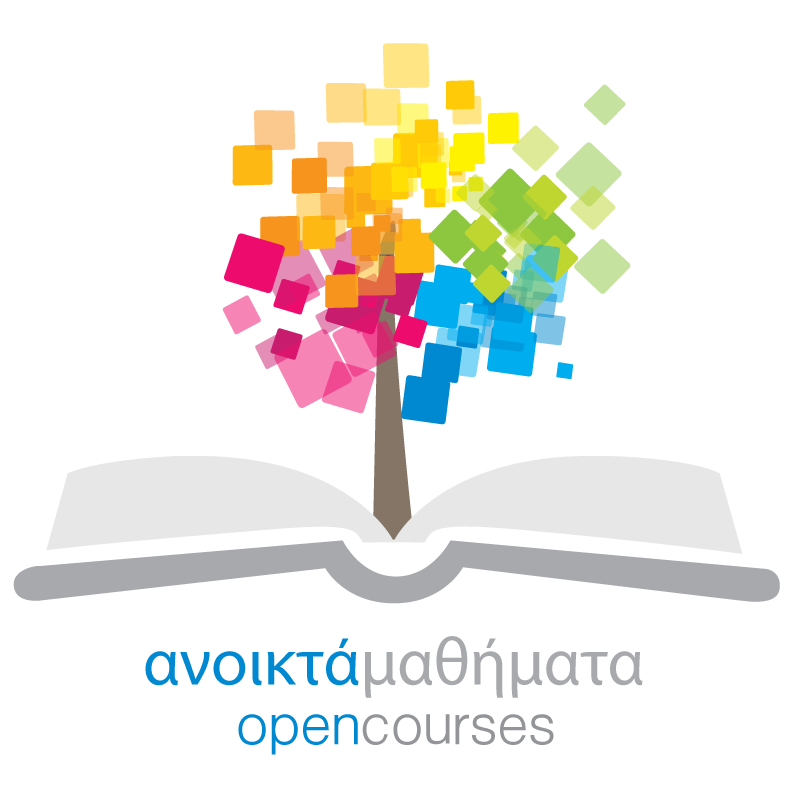 Έργο «Κεντρικό Μητρώο Ελληνικών Ανοικτών Μαθημάτων» http://ocw-project.gunet.gr 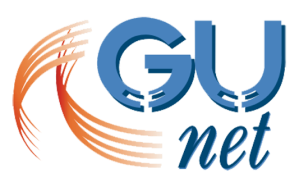 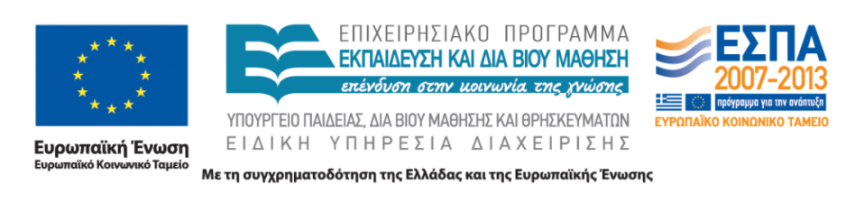 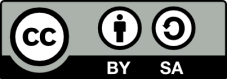 Στην υλοποίηση του παραδοτέου αυτού συνέβαλαν οι:Γεώργιος ΚουρουπέτρογλουΔέσποινα ΔεληγιώργηΝικόλαος ΠαπαθεοδώρουΑσημίνα ΣπανίδουΣημείωμα ΑναφοράςCopyright Ακαδημαϊκό Διαδίκτυο – GUnet, Γεώργιος Κουρουπέτρογλου 2013. Γεώργιος Κουρουπέτρογλου. «Αναλυτικές οδηγίες για τη δημιουργία προσβάσιμων PDF από προσβάσιμα έγγραφα MS-Word και MS-PowerPoint 2007». Έκδοση: 1.2. Αθήνα 2013. Διαθέσιμο από τη δικτυακή διεύθυνση http://eclass.gunet.gr/courses/OCGU103/ 23/12/2013.Σημείωμα ΑδειοδότησηςΤο παρόν υλικό διατίθεται με τους όρους της άδειας χρήσης Creative Commons Αναφορά Παρόμοια Διανομή 4.0 [1] ή μεταγενέστερη, Διεθνής Έκδοση.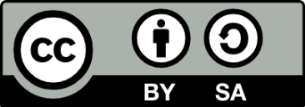 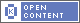 Η άδεια αυτή ανήκει στις άδειες που ακολουθούν τις προδιαγραφές του Oρισμού Ανοικτής Γνώσης [2], είναι ανοικτό πολιτιστικό έργο [3] και για το λόγο αυτό αποτελεί ανοικτό περιεχόμενο [4]. [1] http://creativecommons.org/licenses/by-sa/3.0/deed.el[2] http://opendefinition.org/od/ellinika/[3] http://freedomdefined.org/Definition/El[4] http://opendefinition.org/buttons/Διατήρηση ΣημειωμάτωνΟποιαδήποτε αναπαραγωγή ή διασκευή του υλικού θα πρέπει να συμπεριλαμβάνει:Το Σημείωμα ΑναφοράςΤο Σημείωμα ΑδειοδότησηςΤη δήλωση διατήρησης ΣημειωμάτωνΤο σημείωμα χρήσης έργων τρίτων (εφόσον υπάρχει)μαζί με τους συνοδευόμενους υπερσυνδέσμους.Το έργο “Κεντρικό Μητρώο Ελληνικών Ανοικτών Μαθημάτων” υλοποιείται στο πλαίσιο του Επιχειρησιακού Προγράμματος «Εκπαίδευση και Δια Βίου Μάθηση» και συγχρηματοδοτείται από την Ευρωπαϊκή Ένωση (Ευρωπαϊκό Κοινωνικό Ταμείο) και από εθνικούς πόρους.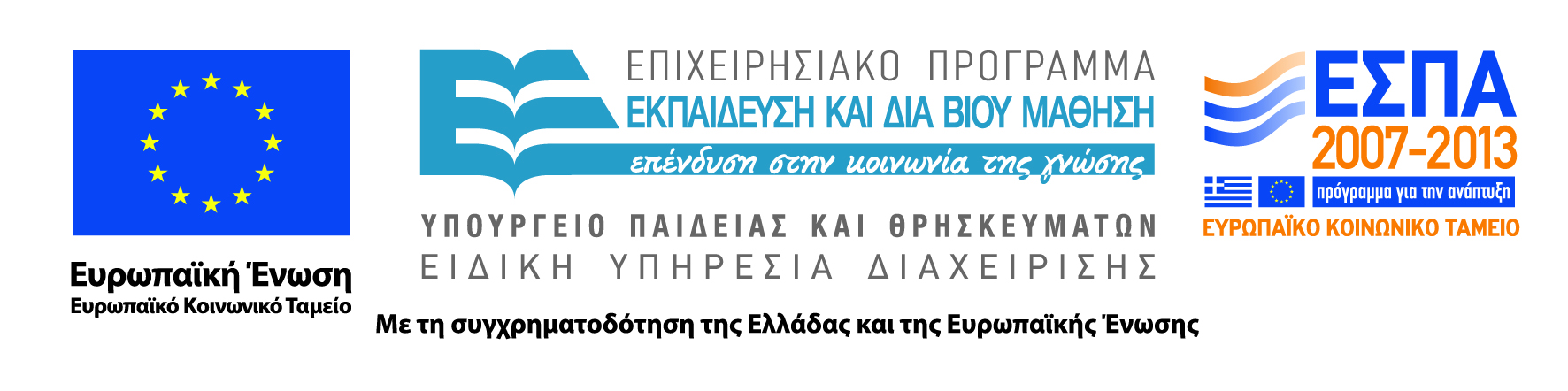 Εικόνα 1: Επιλογή αποθήκευσης εγγράφου ως PDF.	5Εικόνα 2: Επιλογή PDF στην κατηγορία Save As Type.	6Εικόνα 3: Επιλογή Document structure tags for accessibility.	6Εικόνα 4: Επιθυμητή τοποθεσία αποθήκευσης του αρχείου και επιλογή Save.	7Εικόνα 5: Επιλογή Protection από τη στήλη Tools.	7Εικόνα 6: Επιλογή Security Properties.	8Εικόνα 7: Security Method | Password Security.	8Εικόνα 8: Επιλογή δυνατότητας πρόσβασης του κειμένου από συσκευές ανάγνωσης οθόνης.	9Εικόνα 9: PDF Accessibility Checker.	10Εικόνα 10: Εκκίνηση ελέγχου προσβασιμότητας με την επιλογή Start Check.	11Εικόνα 11: Επιλογή Report για την εμφάνιση της αναφοράς προβλημάτων προσβασιμότητας στο έγγραφο.	12Εικόνα 12: Συνδεδεμένα μηνύματα λάθους.	13ΕισαγωγήΤο έγγραφο αυτό αποτελεί έναν αναλυτικό οδηγό για την παραγωγή προσβάσιμων εγγράφων PDF από προσβάσιμο έγγραφο Microsoft Office 2007 Word/PowerPoint.Οι οδηγίες που παρέχονται σε αυτό τον οδηγό έρχονται να συμπληρώσουν τις σύντομες οδηγίες για την παραγωγή προσβάσιμων εγγράφων που έχουν προηγηθεί. Οι σύντομες οδηγίες έχουν σαν στόχο να παρέχουν στο συντάκτη του εγγράφου κάποιες βασικές καθοδηγητικές γραμμές, τις οποίες πρέπει να ακολουθήσει, για να δημιουργήσει προσβάσιμα έγγραφα PDF. Συγκεκριμένα, αφορούν την παραγωγή προσβάσιμων εγγράφων PDF και τον έλεγχο του βαθμού προσβασιμότητας των εγγράφων. Επιπλέον, δίνονται οδηγίες για την παραγωγή και την προστασία εγγράφων PDF με τη χρήση του προγράμματος Adobe Acrobat.Η δημιουργία προσβάσιμων εγγράφων PDF στοχεύει στο να μπορούν να τα χρησιμοποιήσουν αποτελεσματικά περισσότεροι άνθρωποι σε περισσότερες περιστάσεις ή πλαίσια χρήσης.Με τη φράση περισσότεροι άνθρωποι εννοούμε:Άτομα με αισθητηριακή ή κινητική ή γνωσιακή/νευρολογική αναπηρία ή πολυαναπηρίες.Άτομα χωρίς γλωσσική ευχέρεια.Άτομα με περιπτωσιακή ή περιστασιακή ανικανότητα.Χρήστες παλαιότερης τεχνολογίας.Χρήστες νέων συσκευών πληροφορικής.Νέους ή μη συχνούς χρήστες πληροφορικής.Χρήστες κινητών τηλεφώνων ή tablets.Ηλικιωμένους.Με τη φράση περισσότερα πλαίσια χρήσης εννοούμε περιπτώσεις όπου οι χρήστες:Ίσως δεν μπορούν εύκολα ή και καθόλου να δουν, να ακούσουν, να χειριστούν ή να επεξεργαστούν κάποιες μορφές πληροφορίας.Ίσως βρίσκονται σε μια κατάσταση όπου τα μάτια τους ή και τα χέρια τους ή και τα αυτιά τους είναι απασχολημένα σε άλλες κύριες δραστηριότητες (π.χ. ενώ οδηγούν, όταν εργάζονται σε ένα θορυβώδες περιβάλλον).Ίσως διαθέτουν μικρή οθόνη, ή οθόνη χωρίς γραφικά ή χαμηλής ταχύτητας σύνδεση στο διαδίκτυο.Ίσως δεν μιλούν ή δεν καταλαβαίνουν με ευχέρεια τη γλώσσα στην οποία είναι γραμμένη μια πληροφορία.Ίσως έχουν δυσκολία να διαβάσουν ή να κατανοήσουν κείμενα.Ίσως δεν μπορούν να χειριστούν το πληκτρολόγιο ή το ποντίκι.Ίσως διαθέτουν μια παλαιότερη έκδοση ενός φυλλομετρητή, ή έναν εντελώς διαφορετικό φυλλομετρητή, ή έναν φωνητικό φυλλομετρητή ή ένα διαφορετικό λειτουργικό σύστημα.Παραγωγή προσβάσιμου PDF Δημιουργία προσβάσιμου αρχείου MS-Word 2007 ή MS-PowerPoint 2007Ακολουθείστε τις σύντομες / αναλυτικές οδηγίες για τη δημιουργία προσβάσιμων εγγράφων με το Microsoft Word 2007 ή τις σύντομες / αναλυτικές οδηγίες για τη δημιουργία προσβάσιμων παρουσιάσεων με το Microsoft PowerPoint 2007.Μετατροπή εγγράφου σε PDFΚάντε κλικ στo κουμπί Office του Microsoft Word 2007 ή Microsoft PowerPoint 2007.Κάντε κλικ στην επιλογή Save As και έπειτα κάντε κλικ στην επιλογή Other Formats ().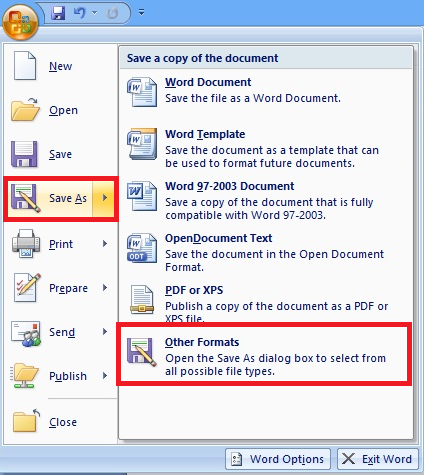 Εικόνα 1: Επιλογή αποθήκευσης εγγράφου ως PDF.Στο παράθυρο διαλόγου που θα εμφανιστεί, επιλέξτε στην κατηγορία Save as type την επιλογή PDF ().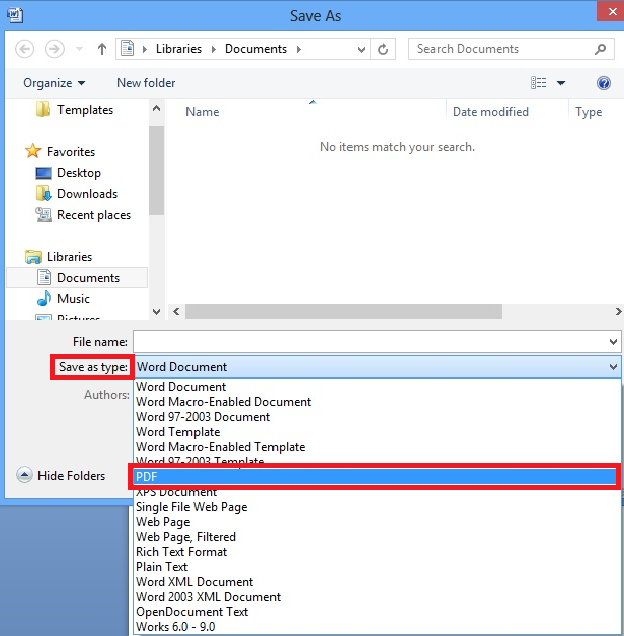 Εικόνα 2: Επιλογή PDF στην κατηγορία Save As Type.Στη συνέχεια κάντε κλικ στην επιλογή Options και έπειτα στο παράθυρο διαλόγου που θα εμφανιστεί, βεβαιωθείτε ότι η επιλογή Document structure tags for accessibility είναι επιλεγμένη ().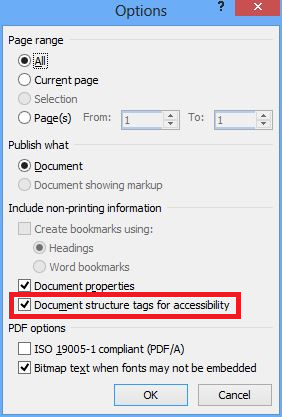 Εικόνα : Επιλογή Document structure tags for accessibility. Κάντε κλικ στην επιλογή OK.Επιλέξτε την επιθυμητή τοποθεσία αποθήκευσης του αρχείου και κάντε κλικ στην επιλογή Save (). 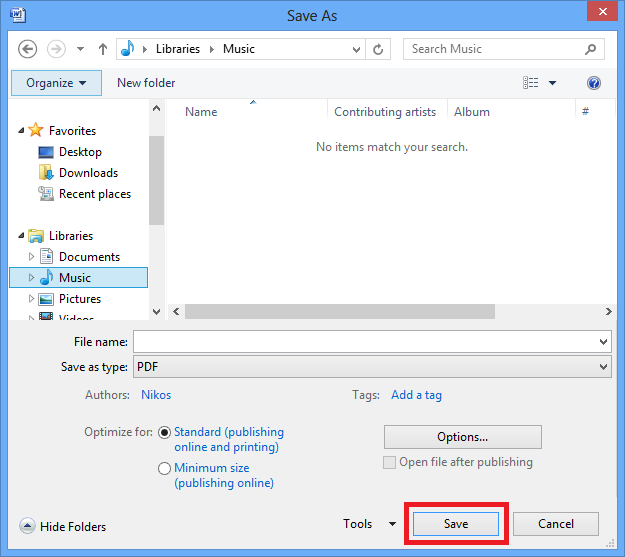 Εικόνα 4: Επιθυμητή τοποθεσία αποθήκευσης του αρχείου και επιλογή Save.Σε περίπτωση θέλετε να κλειδώσετε με κωδικό το έγγραφό σας, με χρήση του προγράμματος Adobe Acrobat, βεβαιωθείτε ότι έχετε επιλεγμένη την επιλογή ενεργοποίησης πρόσβαση κειμένου για συσκευές ανάγνωσης οθόνης, ακολουθώντας τις παρακάτω οδηγίες:Κάντε κλικ στην επιλογή Tools και στη συνέχεια, στη δεξιά στήλη της οθόνης προβολής του εγγράφου, κάντε κλικ στo μενού Protection ().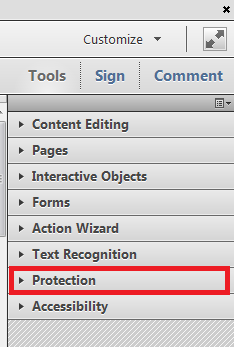 Εικόνα 5: Επιλογή Protection από τη στήλη Tools.Κάντε κλικ στην επιλογή More Protection και έπειτα στην επιλογή Security Properties ().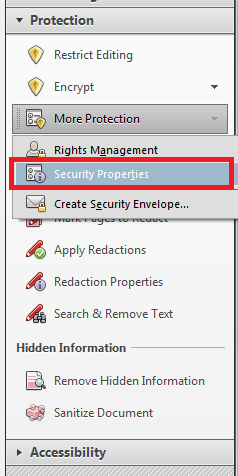 Εικόνα : Επιλογή Security Properties.Στην καρτέλα Security, κάντε κλικ στο μενού Security Method και επιλέξτε την επιλογή Password Security ().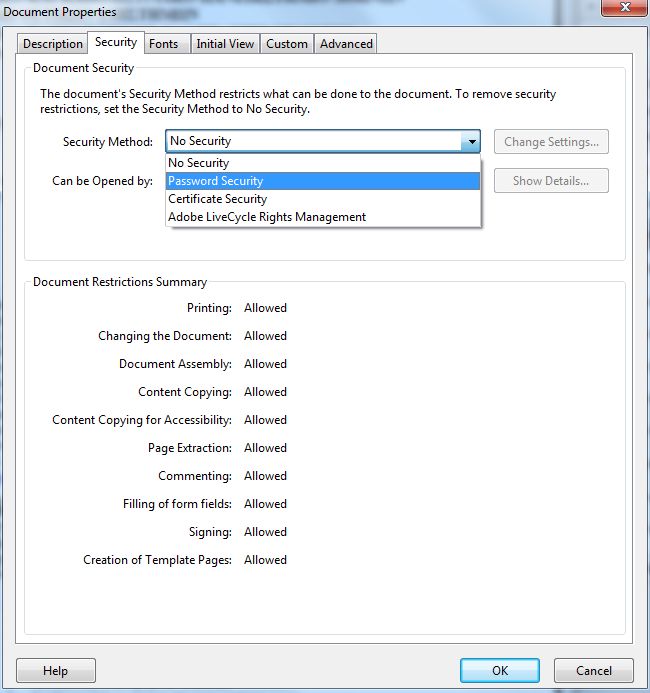 Εικόνα : Security Method | Password Security.Στην περιοχή Permissions, κάντε κλικ στην επιλογή Restrict editing and printing of the document ().Βεβαιωθείτε ότι η επιλογή Enable text access for screen reader devices for the visually impaired είναι επιλεγμένη ().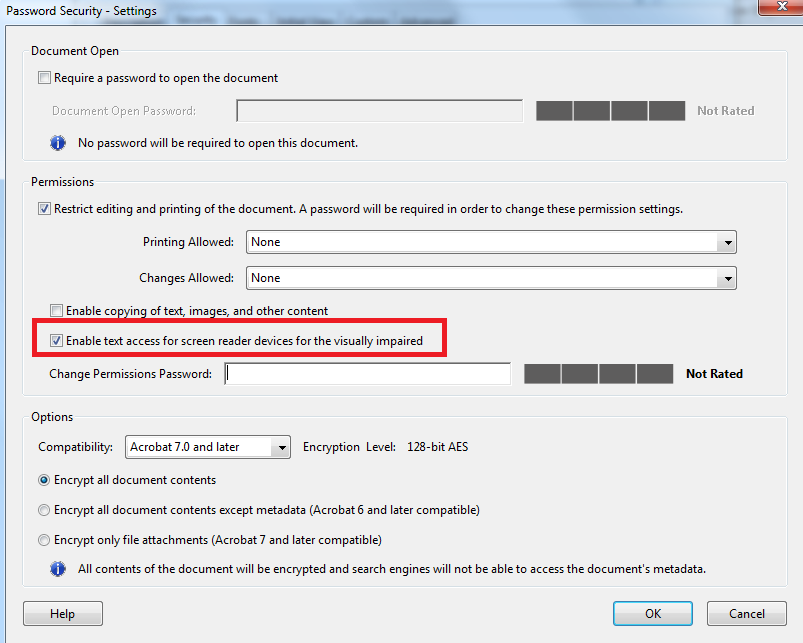 Εικόνα 8: Επιλογή δυνατότητας πρόσβασης του κειμένου από συσκευές ανάγνωσης οθόνης.Έλεγχος Βαθμού ΠροσβασιμότηταςΣε περίπτωση θέλετε να ελέγξετε το βαθμό προσβασιμότητας του PDF έγγραφου σας, ακολουθείστε τα παρακάτω βήματα:Κάντε κλικ στον παρακάτω σύνδεσμο : http://access.uoa.gr/ATHENA/gre/pages/download/261 Κατεβάστε το «PAC-PDF Accessibility checker».Αποσυμπιέστε το αρχείο σε φάκελο της επιλογής σας.Κάντε διπλό κλικ στο εκτελέσιμο αρχείο PAC.exeΣημείωση: Είναι απαραίτητο να έχετε στον ίδιο φάκελο τα αρχεία PAC.exe και paclib.dll. Στο παράθυρο που θα εμφανιστεί κάντε κλικ στην επιλογή Browse ().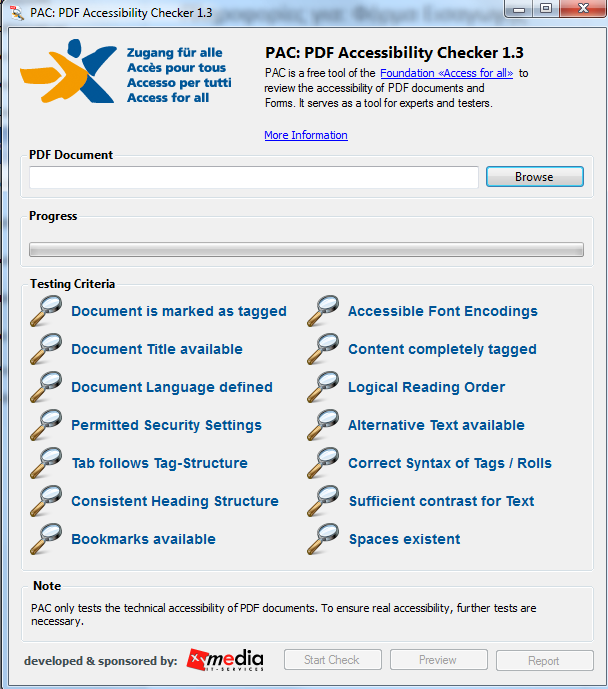 Εικόνα : PDF Accessibility Checker.Επιλέξτε το έγγραφο PDF στο οποίο επιθυμείτε να γίνει έλεγχος προσβασιμότητας και ακολούθως κάντε κλικ στην επιλογή Open.Κάντε κλικ στην επιλογή Start Check ().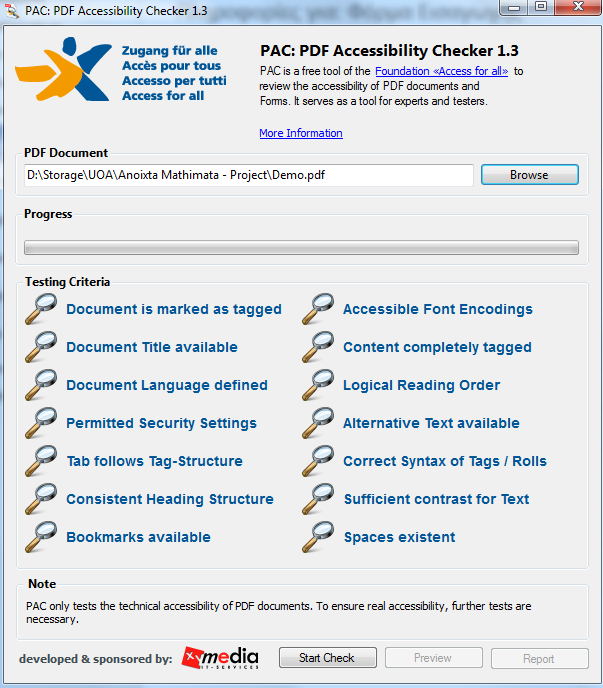 Εικόνα 10: Εκκίνηση ελέγχου προσβασιμότητας με την επιλογή Start Check.Μετά την ολοκλήρωση του ελέγχου προσβασιμότητας, κάντε κλικ στην επιλογή Report όπου παρουσιάζεται μία ολοκληρωμένη αναλυτική αναφορά σχετικά με την προσβασιμότητα του PDF εγγράφου ().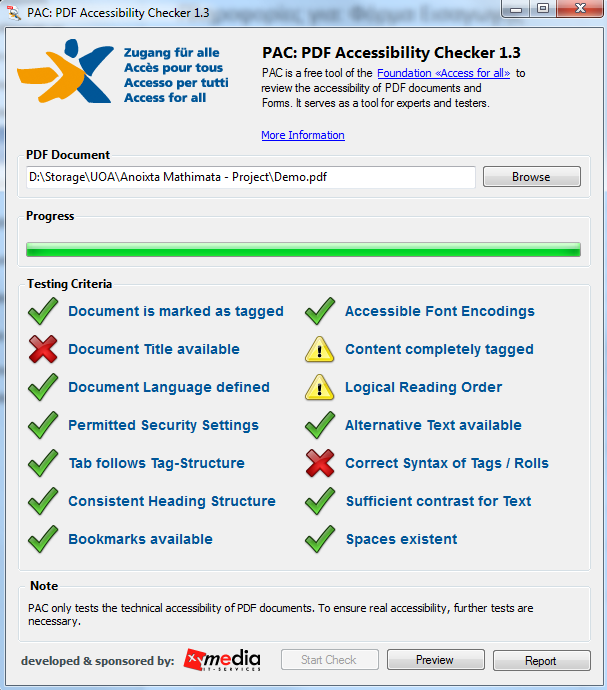 Εικόνα 11: Επιλογή Report για την εμφάνιση της αναφοράς προβλημάτων προσβασιμότητας στο έγγραφο.Οι συνδέσεις που περιλαμβάνονται καθιστούν δυνατή την εύκολη πλοήγηση μέσα στην αναλυτική αναφορά. Κάνοντας κλικ στα συνδεδεμένα μηνύματα λάθους, θα εμφανιστεί στην οθόνη το έγγραφό σας, όπου θα είναι εμφανής η πιο πιθανή τοποθεσία του λάθους ().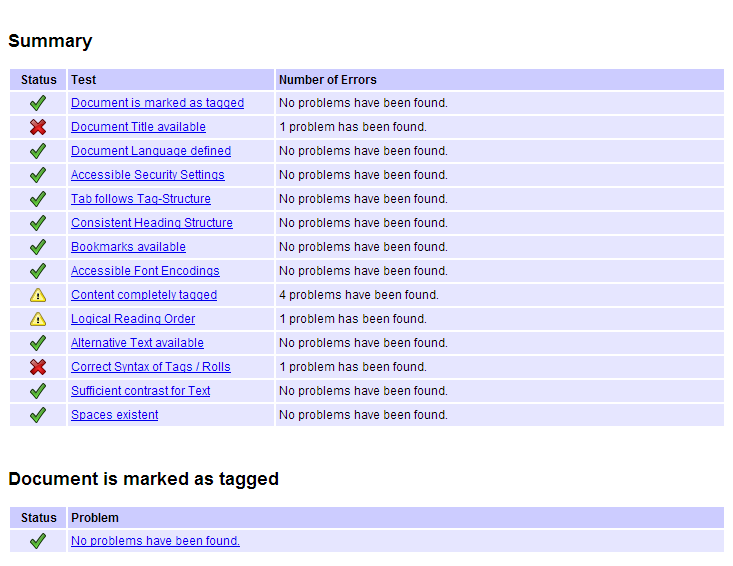 Εικόνα 12: Συνδεδεμένα μηνύματα λάθους.Σημείωση: τα βήματα 3.1-3.3 για την εγκατάσταση του PAC εκτελούνται μία φορά.